T.C. ORDU ÜNİVERSİTESİBİLİMSEL ARAŞTIRMA PROJELERİ KOORDİNASYON BİRİMİ’NEKonu: A Tipi Proje Başvurusu Hazırlamış olduğum “………………………….” başlıklı A Tipi Araştırma Projesi başvurusu için gerekli evraklar düzenlenerek ekte sunulmuştur.Gereğini arz ederim.Ekler:Adres:Cep Telefonu:E-posta: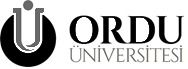 	T.C.ORDU ÜNİVERSİTESİBİLİMSEL ARAŞTIRMA PROJELERİ (BAP) ÖNERİ FORMUGENEL BİLGİLERProjenin başlığı ve türüİzin DurumuTeklif Edilen Destek BilgileriProje Ekibi ve YetkililerProje Ekibi Kabul ve Taahhüt BeyanlarıAraştırmacı sayısı fazla ise “Kabul ve Taahhüt Beyanı” metni devamındaki sayfalara eklenerek araştırmacıların listesinin tam verilmesi gerekmektedir.“Bu başvuru formunda verilen bilimsel varsayım ve düşünceler dışındaki bütün bilgilerin doğru ve eksiksiz olduğunu; aksini açıkça belirtmediğim/belirtmediğimiz takdirde, bu formla yapılan proje önerisinde yer alan tüm resim ve ekli belge ile yayınların şahsımın/şahsımızın özgün eseri olduğunu; Ordu Üniversitesi BAP komisyonunun bu form ile yaptığım/yaptığımız proje önerisini kabul etmek zorunda olmadığını; Türkiye Cumhuriyeti Kanunlarına ve sair mevzuat hükümleri ile Ordu Üniversitesi Senatosu tarafından kabul edilen ODÜBAP yönergesi ile ilgili kural ve usulleri bildiğimi/bildiğimizi ve bu hükümlere uygun hareket edeceğimi/edeceğimizi; işbu proje önerisinde bulunmakla ilgili hakem ve komisyonlarca yapılacak ve/veya yaptırılacak değerlendirme içerik ve sonucuna itiraz etmeyeceğimi/etmeyeceğimizi (yargı yolu hariç); ODÜBAP komisyonunun yukarıda anılan kural ve usullerine ilişkin düzenlemelerini gerekli gördüğünde değiştirebileceğini ve yapılacak bu değişiklere de uymak zorunda olduğumu/olduğumuzu kabul ve taahhüt ederim/ederiz.Yukarıda uymayı kabul ve taahhüt ettiğim/ettiğimiz kurallara uymadığımızın ve/veya verdiğim/verdiğimiz bilgilerde gerçeğe aykırı beyanda bulunduğumuzun ODÜBAP komisyonu tarafından saptanması halinde, alınacak karar ve uygulanacak yaptırımlara uyacağımızı kabul ve taahhüt ederim/ederiz.”PROJE HAKKINDA BİLGİLERBu kısımdaki tüm bilgiler aşağıdaki başlıklar kullanılarak açıklamalara uygun şekilde, times new roman 11 punto halinde ve tek satır aralıklı olarak verilecektir. Özet haricindeki yazım alanları gerektiği kadar uzatılabilir.Özet: Projenin başlığı, özeti ve anahtar kelimeler yazılmalıdır. Özette konunun tarihçesi ve literatürdeki yeri çok kısa belirtildikten sonra projenin özgün değeri ve beklenen sonucunun etkileri vurgulanmalıdır. Ayrıca nasıl yürütüleceği (deneysel tasarım/yaklaşım, yöntemler, ekip, aşamalar ve zaman) özetlenmelidir. Proje özeti bir sayfayı geçmemelidir.Amaç: Önerilen projenin amacı ve erişilmek istenen sonuç açıkça yazılmalı ve literatürde hangi boşluğu gidermeye yönelik olduğu belirtilmelidir.Konu ve Kapsam: Önerilen projenin konusu ve kapsamı net olarak tanımlanmalı; amaç ile ilişkisi açıklanmalıdır. İncelenecek parametreler/durumlar/sorunlar açıkça sıralanmalıdır.Özgün Değer: Proje önerisinin, özgün değeri (bilimsel kalitesi, farklılığı ve yeniliği, hangi eksikliği nasıl gidereceği veya hangi soruna nasıl bir çözüm geliştireceği ve/veya ilgili bilim/teknoloji alan(lar)ına metodolojik/kavramsal/kuramsal olarak ne gibi özgün katkılarda bulunacağı ) ayrıntılı olarak açıklanmalıdır.Gereç ve Yöntem: Araştırmanın tasarımı/yaklaşımları ile uyumlu olarak incelenmek üzere seçilen parametreler sıralanmalıdır. Bu parametrelerin incelenmesi için kullanılacak gereç ile uygulanacak yöntem açık biçimde tanımlanmalıdır. Araştırıcılar tercih edecekleri yöntem için gerek duyarlar ise atıfta bulunabilirler. Yapılacak ölçümler -ya da derlenecek veriler-, kurulacak ilişkiler, uygulanacak istatistiksel analizler ayrıntılı biçimde anlatılmalıdır. B Planı: Çalışmanızda öngörülebilecek olası aksaklıklar ve bunlarla karşılaşılması durumunda nasıl bir yol izleneceği, projenin aksamadan yürümesi için nasıl bir alternatifiniz olduğu yapılabilirlik ölçütünde açıklanmalıdır.Beklenen Yararlar / Uygulamaya Aktarma / Ekonomiye Katkı/ Yayın vs:  Bu kısımda gerçekleştirilmesi sonucunda projenin ekonomiye, toplumsal refaha ve bilimsel birikime yapılabileceği katkılar ve yararlar tartışılmalı, elde edileceği umulan sonuçlardan kimlerin ne şekilde yararlanabileceği belirtilmelidir. Sonuçların uygulamaya nasıl aktarılacağı açıklanmalıdır.Literatür Özeti: Proje konusu ile ilgili alanda ulusal ve uluslararası literatür taranarak kısa bir literatür analizi verilmelidir. Bu analiz, önerilen araştırma konusunun literatürdeki önemini ve doldurulması gereken boşluğu ortaya koymalıdır. Kurum İçi Araştırma Alt Yapısı: Bu bölümde projede ihtiyaç duyulan demirbaşların projenin yürütüleceği birimde ve kullanılma imkanı bulunup bulunmadığı kontrol edilerek altyapı ve araştırma olanakları belirtilmelidir.  (*) Çalışmanın yürütüleceği birimde mevcut olan ve projede kullanılabilecek olan makine-teçhizat belirtilmeli, proje bütçesinden talep edilenler yazılmamalıdır.Kurum Dışı Araştırma Olanakları: Bu bölümde proje bütçesi kullanmaksızın başka bir kuruluşun araştırma olanaklarından yararlanılması planlanıyor ise bunlardan bahsedilmeli.PROJE PERSONELİ GÖREV DAĞILIMI: Bu bölümde, projenin belirtilen amaçlarına ulaşılması için çalışma takviminde planlanan çalışmaların kimler tarafından ne kadar iş yoğunluğuyla yapılacağı, proje personeli içerisindeki iş bölümü detaylandırılarak yazılmalıdır. Görev tanımları materyal metot ile uyumlu olmalıdır.Tablo personel sayısına göre arttırılabilir.PROJE PERSONELLERİNİN ÖZGEÇMİŞİ: Proje Yöneticisi ve her bir araştırmacı ayrı ayrı verilecektir. Proje yöneticisi ve araştırıcıların özgeçmişleri Türkiye'nin araştırmacı veri tabanını oluşturmak ve sürekli olarak güncellemek amacıyla, TÜBİTAK tarafından tasarlanan ve geliştirilen Araştırmacı Bilgi Sistemi(ARBİS) (arbis.tubitak.gov.tr/)’e kayıt olduktan sonra alınacak özgeçmişin çıktısı eklenmelidir.ÇALIŞMA TAKVİMİ : Projede yer alacak başlıca iş paketleri ve bunlar için önerilen zamanlama, iş-zaman çizelgesi halinde verilmelidir. Tablodaki iş paketleri sayısı arttırılabilir/azaltılabilir.PROJE BÜTÇESİ: Proje için talep edilen bütçe (varsa ek bütçe dahil) bilgilerini tam ve eksiksiz belirtiniz. Bütçeyi oluşturan unsurlar, proforma fatura, tarifeler veya internetten alınmış rakamlarla belgelendirilmelidir.6.1 Gerekçeleri: Proje için satın alınması gereken materyal bilgilerini belirterek yaklaşık bedellerin toplamı, talep edilen bütçe ile uyumlu olacak şekilde belirtiniz.6.2. Ek Bütçe Talebi ve Kaynakları: Yukarıda belirtilen ihtiyaçların toplam bedeli bu tür projeler için yapılabilecek “En yüksek bütçe teklifi” ni aşıyorsa, Proje Destekleme ve Uygulama İlkeleri ilgili maddeleri doğrultusunda aşağıdaki tablolarda belirtilen unsurlarla projenize ek bütçe sağlayabilirsiniz. (Beyan edeceğiniz tüm atıf ve yayınları proje başvurusu sırasında ek dosya olarak sunmanız gerekmektedir.) Detaylı bilgi için Proje Destekleme ve Uygulama İlkelerini inceleyiniz.TALEP EDİLECEK EK BÜTÇE ORANI(Lütfen onaylamak istediğiniz kutu üzerine fare imlecini getirerek iki kere tıklatınız ve ekrana çıkacak uyarı kutusunda varsayılan değerde onaylandı seçeneğini işaretleyiniz)Talep Edilen Ek bütçe oranlarına yönelik kaynak dökümü1- Yayın Ek Desteği için Bu Tabloyu Doldurunuz. (%10 ila %20 için)BU TABLOYU GEREKTİĞİ KADAR ARTTIRABİLİRSİNİZ.2- TÜBİTAK Projesi Kaynaklı Ek Destek için Bu Tabloyu Doldurunuz. (%20 veya %30 için)3- Atıf Ek Desteği için Bu Tabloyu Doldurunuz. (Atıf başı 200 TL)BU TABLOYU GEREKTİĞİ KADAR ARTTIRABİLİRSİNİZ.4- UBYT Desteği için Bu Tabloyu Doldurunuz. (Yayına verilen Destek/2)BU TABLOYU GEREKTİĞİ KADAR ARTTIRABİLİRSİNİZ6.3. Proje Bütçe Tablosu: Projenin bütçe tablosu renkli Excel dosyası olarak hazırlanmıştır. Bu dosyada sadece beyaz satırlar kullanıma açıktır. Beyaz satırlara girilen bütçe rakamları otomatik olarak düşey ve yanal yönde toplanmaktadır. Excel bütçe tablosu ekte ayrı dosya olarak verilmiştir. İlgili dosya doldurulduktan sonra bu sıra dahilinde eklenmelidir.PROJE EKİBİ İLE ÇIKAR İLİŞKİSİ OLAN KİŞİLERİN LİSTESİ ve PROJEYİ DEĞERELENDİREBİLECEK ÜNİVERSİTE DIŞI UZMANLAR Aşağıdaki bilgiler girilirken iki liste birarada değerlendirilerek hazırlanmalıdır.Çıkar çatışması/çakışması olan kişilerin listesi: Proje ekibi ile çıkar ÇATIŞMASI ya da BİRLİKTELİĞİ olan kişilerin isimleri verilmelidir. Örneğin; -Tez hocası/öğrencisi olmak,-Son 5 yılda makale/tebliğ/proje gibi ortak çalışma yapmış veya yapmakta olmak,-Aynı kurumda veya Üniversite ile afiliye olan hastanelerde çalışıyor ya da son üç yıl içerisinde çalışmış olmak,-Yakın gelecekte aynı kurumda çalışacak ya da görevlendirilmeleri muhtemel olmak,-Daha önce yargıya intikal eden bir ihtilafın tarafları olmak,-Akraba veya boşanmış olsalar bile 3.derece dâhil kan bağıyla veya 2.derece dâhil sıhrî hısım olmak,-Tarafsız davranmayı önleyecek derecede olumlu/olumsuz düşünce/önyargı sahibi olmak ve benzeri haller)Uzman/Hakem Listesi: Proje konusu ile ilgili alanda uzman olan ancak yukarıdaki listeye de konu olmamış, ekiple çıkar çatışması veya çakışması olmayan on kişinin adı ve adresi verilmelidir.…/…/20..Ünvanı Adı SoyadıS/NEvrakın / İşlemin Adı (Eklediğiniz belgeleri işaretleyiniz.)Evrakın / İşlemin Adı (Eklediğiniz belgeleri işaretleyiniz.)Evrakın / İşlemin Adı (Eklediğiniz belgeleri işaretleyiniz.)Evrakın / İşlemin Adı (Eklediğiniz belgeleri işaretleyiniz.)1A Tipi Araştırma Başvuru Formu ( … Sayfa )A Tipi Araştırma Başvuru Formu ( … Sayfa )Var Yok 2Etik Kurul Onay Belgesi[gerekli hallerde] ( … Sayfa )Etik Kurul Onay Belgesi[gerekli hallerde] ( … Sayfa )Var Yok 3Merkez Kütüphane Kitap Sorgu Yazısı[kitap talebi olduğu hallerde]Merkez Kütüphane Kitap Sorgu Yazısı[kitap talebi olduğu hallerde]Var Yok 4Analiz ve İstatistik Hizmetinin Üniversitemizde Yapılamadığına Dair Yazı [Dışardan hizmet alımı öngörülen hallerde]Analiz ve İstatistik Hizmetinin Üniversitemizde Yapılamadığına Dair Yazı [Dışardan hizmet alımı öngörülen hallerde]Var Yok 5Başvurunun EBAP Sistemi Üzerinden YüklenmesiBaşvurunun EBAP Sistemi Üzerinden YüklenmesiEvet Hayır 6Diğer Belge[varsa] Belge Adı:( … Adet )Var Yok Projenin başlığıProje TürüA Tipi (Münferit) Araştırma ProjesiBilim DalıEtik İzin Durumu    İzin Belgesi Var            Gerekli Değil         Başvurusu yapıldıYasal İzin Durumu    İzin Belgesi Var            Gerekli Değil         Başvurusu yapıldıProjenin teklif edilenProjenin teklif edilenProjenin teklif edilenAçıklamaBütçesiTLBütçe üst limitleri (Ek destek hariç): 50.000 TLSüresiAyProje süresi en az 12 aydır.Ayrıca onaylanan sürenin 2/3’ü dolmadan proje sonuç raporu verilemez.Proje yürütücüsününProje yürütücüsününProje yürütücüsününProje yürütücüsününProje yürütücüsününUnvanı, Adı SoyadıGörev yaptığı akademik birimBölümüBAP kapsamında yürütücüsü olduğu araştırma projesi (A ve B tipi) sayısıBu sayı 10 veya üzeri ise uygulama ilkelerinin 1.1.1 maddesi uygulanır.Bu sayı 10 veya üzeri ise uygulama ilkelerinin 1.1.1 maddesi uygulanır.Bu sayı 10 veya üzeri ise uygulama ilkelerinin 1.1.1 maddesi uygulanır.Proje araştırmacısının/araştırmacılarınınProje araştırmacısının/araştırmacılarınınProje araştırmacısının/araştırmacılarınınProje araştırmacısının/araştırmacılarınınProje araştırmacısının/araştırmacılarınınUnvanı, adı ve soyadıÇalıştığı kurum/kuruluşÇalıştığı kurum/kuruluşÇalıştığı kurum/kuruluşÇalıştığı kurum/kuruluşProjenin yürütüleceği birim yöneticilerininProjenin yürütüleceği birim yöneticilerininProjenin yürütüleceği birim yöneticilerininProjenin yürütüleceği birim yöneticilerininProjenin yürütüleceği birim yöneticilerininGöreviUnvanı, adı ve soyadıUnvanı, adı ve soyadıTarihİmzaYürütücünün görev yaptığı akademik birimin Bölüm BaşkanıYürütücünün görev yaptığı akademik birimin Müdürü/DekanıYürütücüUnvanı, adı ve soyadıT.C. noe-posta/Cep TelTarihİmzaYürütücüAraştırmacıUnvanı, adı ve soyadıT.C. noe-posta/Cep TelTarihİmzaAraştırmacıAraştırmacıUnvanı, adı ve soyadıT.C. noe-posta/Cep TelTarihİmzaAraştırmacıAraştırmacıUnvanı, adı ve soyadıT.C. noe-posta/Cep TelTarihİmzaAraştırmacıProje Başlığı : ÖzetAnahtar Kelimeler:A Tipi Proje Çıktısı Asgari Yayın ŞartlarıProje bitimini takiben 3 yıl içerisinde yürütücü tarafından Science Citation Index (SCI), Science Citation Index-Expanded (SCI-E), Social Science Citation Index (SSCI), Arts and Humanities Citation Index (AHCI) indeksleri veya ÜAK tarafından belirtilen alan indeksleri kapsamında yer alan dergilerde tam metin makale olarak yayın yapılması gerekmektedir.Projede Kullanılacak Mevcut Makine – Teçhizat Listesi (*)Projede Kullanılacak Mevcut Makine – Teçhizat Listesi (*)Projede Kullanılacak Mevcut Makine – Teçhizat Listesi (*)Adı/ModeliProjede Kullanım AmacıCihazın yeri ve durumuYapılacak çalışma ve kurumla ilgili bilgiler:Proje personelinin iş yüküProje personelinin iş yüküProje personelinin iş yüküProje personelinin iş yüküÜnvanı, adı ve soyadıGörevProjede yapacağı iş tanımıDağılım oranı %YürütücüAraştırmacıİŞ/ZAMAN SÜRECİİŞ/ZAMAN SÜRECİAylarAylarAylarAylarAylarAylarAylarAylarAylarAylarAylarAylarAylarAylarAylarAylarAylarAylarAylarAylarAylarAylarAylarAylarAylarAylarAylarAylarAylarAylarAylarAylarAylarAylarAylarAylarAylarİş Paketleri Tanımıİş Paketleri Tanımıİş Paketleri Tanımı0102030405060708091011121314151617181920212223242526272829303132333435361234567891011121314151İlk isim/sorumlu yazarı olduğum indeksli dergilerdeki yayın(lar) kapsamında ek bütçe (%10 veya %20)                                2Panel seviyesinde ret alan TÜBİTAK projem kapsamında ek bütçe (%20)                                                VeyaC puanı/ Kabul edilen TÜBİTAK projem kapsamında ek bütçe (%30)3İndeksli dergilerde yayın (lar)ıma yapılan atıf kapsamında ek bütçe (Atıf başı 200 TL)                4UBYT den yayına sağlanmış teşvik (ler) kapsamında ek bütçe (UBYT teşvik tutarı /2)1.YAYININ ADI:2.YAYININ DOI NUMARASI:3.YAYININ YAYIMLANDIĞI DERGİNİN AÇIK ADI:4.YAYININ CİLT NO, SAYFA NO, YILI:5.YAYININ TÜRÜ (lütfen onaylamak istediğiniz kutu üzerine fare imlecini getirerek iki kere tıklatınız ve ekrana çıkacak uyarı kutusunda varsayılan değerde onaylandı seçeneğini işaretleyiniz)  Orijinal araştırma makalesi  Olgu sunumu  Teknik not   Diğerleri (belirtiniz)6.YAYININ KATEGORİSİ:     SCI/ SCI-Exp/ SSCI/ AHCI                                    ÜAK Alan İndeksleri: (Belirtiniz)1.PROJENİN ADI ve (varsa) NUMARASI:2.PROJE BAŞVURU YILI ve ÇAĞRI ADI:2.PROJE TÜRÜ:4. PANEL DÜZEYİNDE KABUL DURUMU:             C puanı altında red                                                C puanı veya kabul1.ATIF ALAN YAYININIZIN ADI:2. ATIF YAPAN YAYININ ADI:3. ATIF YAPAN YAYININ DOI NUMARASI:4. ATIF YAPAN YAYININ YAYIMLANDIĞI DERGİNİN AÇIK ADI:5. ATIF YAPAN YAYININ KATEGORİSİ:      SCI/ SCI-Exp/ SSCI/ AHCI                                 ÜAK Alan İndeksleri: (Belirtiniz)  1.YAYININ ADI:2. YAYININ YAYIMLANDIĞI DERGİNİN AÇIK ADI:3.YAYININ YAYIMLANDIĞI DERGİNİN KISA ADI:4.WOS NUMARASI:5. ISSN NO:6.YAYININ TÜRÜ (lütfen onaylamak istediğiniz kutu üzerine fare imlecini getirerek iki kere tıklatınız ve ekrana çıkacak uyarı kutusunda varsayılan değerde onaylandı seçeneğini işaretleyiniz)  Orijinal araştırma makalesi  Olgu sunumu  Teknik not   Diğerleri (belirtiniz)7.YAYININ KATEGORİSİ:      SCI/ SCI-Exp/ SSCI/ AHCI                              ÜAK Alan İndeksleri            8.VERİLEN TEŞVİK TUTARI:S/NÜNVANI, ADI SOYADIKURUMUGEREKÇE1.2.3.4.S/NÜNVANI, ADI SOYADIKURUMUCep Telefonue-posta12345678910*Bu kısım BAP birimi tarafından doldurulacaktır.*Bu kısım BAP birimi tarafından doldurulacaktır.*Bu kısım BAP birimi tarafından doldurulacaktır.*Bu kısım BAP birimi tarafından doldurulacaktır.*Bu kısım BAP birimi tarafından doldurulacaktır.*Bu kısım BAP birimi tarafından doldurulacaktır.*Bu kısım BAP birimi tarafından doldurulacaktır.*Bu kısım BAP birimi tarafından doldurulacaktır.*Bu kısım BAP birimi tarafından doldurulacaktır.BAP Proje Başvurusu Ön Değerlendirme İş ÇizelgesiBAP Proje Başvurusu Ön Değerlendirme İş ÇizelgesiBAP Proje Başvurusu Ön Değerlendirme İş ÇizelgesiBAP Proje Başvurusu Ön Değerlendirme İş ÇizelgesiBAP Proje Başvurusu Ön Değerlendirme İş ÇizelgesiBAP Proje Başvurusu Ön Değerlendirme İş ÇizelgesiBAP Proje Başvurusu Ön Değerlendirme İş ÇizelgesiBAP Proje Başvurusu Ön Değerlendirme İş ÇizelgesiBAP Proje Başvurusu Ön Değerlendirme İş Çizelgesiİnceleme Başlığıİnceleme BaşlığıÖn İncelemeÖn İncelemeÖn İncelemeParafSon KontrolSon KontrolParafİnceleme Başlığıİnceleme BaşlığıEvetHayırGerekli DeğilParafEvetHayırParaf1Başvuru dosyası dilekçe ekinde sunulmuş mu?.......1Başvuru için güncel ve uygun form kullanılmış mı?.......1Proje başlığı EBAP Sistemindeki başlık mı?.......1Araştırmacı ve yetkililerin imzaları tamamlanmış mı?.......1Bütçe Tablosu E-BAP otomasyonuna yüklenmiş mi?.......1Tüm yürütücü ve araştırmacıların özgeçmişleri E-BAP otomasyonuna güncel ARBİS formatına uygun olarak girilmiş mi?.......1Proforma Fatura E-BAP otomasyonuna yüklenmiş mi?.......1Proje Başvurusu E-BAP otomasyonundan eksiksiz yapılmış mı?.......2Proje tipine göre ek belgeler sunulmuş veya ilgili yerlere başvuru yapılmış mı?(Etik kurul, izinler vb.).......2Uygulama ilkelerinde belirtilen sınırlar çerçevesinde proje yürütücüsünün proje başvurusu yapma hakkı var mı?.......2Uygulama ilkelerinin 1.1.1.a maddesindeki şart sağlanıyor mu?2Proje yürütücüsü önceki projelerinden yayın şartlarını sağlamış mı?.......2Ek Destek için mevcut yıl veya bir önceki yıldan en az panel seviyesinde bulunan TÜBİTAK projesi E-BAP otomasyonuna yüklenmiş mi?.......2Ek destek için proje dosyasına girilen yayın ve atıflar doğru beyan edilmiş mi?(yayın ve  atıfların çıktı alınmasına ve E-BAP Sistemine girilmesine gerek yoktur.).......2Projede ek bütçe için kullanılmak istenen proje, atıf ve yayınların daha önce kullanılmamış olması şartı sağlanıyor mu?.......3Talep edilen ödenek belgelendirilmiş mi?.......3Proje bütçe tertipleri doğru girilmiş mi?.......3Ek bütçe miktarı doğru mu?.......3Kongre desteği var ise talep edilen miktar(lar) doğru mu?.......3Akaryakıt ve yol giderleri için gerekli açıklama ve mesafe bilgileri doğru verilmiş mi?.......3Araştırmanın yapılmasında ihtiyacın kurum içi araştırma merkezleri, kütüphane vb. birimlerden sağlanamadığını gösteren yazı var mı?.......4Proje PDG ye ve Hakemlere sunulmaya hazır mı?.......